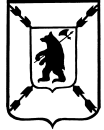                                                                         ЯРОСЛАВСКАЯ ОБЛАСТЬСОБРАНИЕ ДЕПУТАТОВ ПОШЕХОНСКОГО МУНИЦИПАЛЬНОГО  РАЙОНАР Е Ш Е Н И Е___18.  06.  2020  ___                                                                      № _62_      г. ПошехоньеО  награждении                      В соответствии с ФЗ № 131-ФЗ от 06.10.2003 года «Об общих принципах организации местного самоуправления в  Российской  Федерации», постановлением Ярославской областной Думы от 29.06.2010 № 101 «Об учреждении Почетной грамоты Ярославской областной Думы», руководствуясь  Уставом    муниципального   района, Собрание  Депутатов  Пошехонского муниципального  районаРЕШИЛО1.Ходатайствовать перед Ярославской областной Думой о награждении Почетной грамотой Ярославской областной Думы- Федорову Светлану Александровну, ведущего специалиста отдела бухгалтерского учета и отчетности Администрации Пошехонского муниципального района;-   Богоявленскую Анну Александровну, директора  МБОУ Колодинская  средняя школа Пошехонского муниципального района;- Ковалева Евгения Сергеевича, электромонтера АО «ЖКХ гор. Пошехонье»;- Савельеву  Тамару Николаевну, заведующего отделением социального обслуживания на дому граждан пожилого возраста и инвалидов №3 МУ «КЦСОН г. Пошехонье»;- Толмачева Игоря Владимировича, водителя автомобиля отделения срочной социального обслуживания МУ «КЦСОН г. Пошехонье»;- Крылову Нину Васильевну, социального педагога отделения  социальной помощи семье и детям МУ «КЦСОН гор. Пошехонье»;- Измайлову Светлану Васильевну, врача-педиатра ГУЗ Яо  Пошехонская ЦРБ;- Карпова Юрия Сергеевича, водителя автомобиля скорой медицинской помощи ГУЗ Яо Пошехонская ЦРБ;- Палилову Ольгу Евгеньевну, старшую медицинскую сестру поликлиники ГУЗ Яо Пошехонская ЦРБ;- Грекову Татьяну Геннадьевну, дезинфектора ГУЗ Яо Пошехонская ЦРБ;- Смирнову Галину Сергеевну, учителя МБОУ Юдинская СШ Пошехонского муниципального района;- Снежкову Светлану Сергеевну,  специалиста военно-учетного стола Администрации Пригородного сельского поселения Пошехонского муниципального района;-  Светлову Татьяну Сергеевну, главного бухгалтера Администрации Пригородного сельского поселения Пошехонского муниципального района;-  Кононову Елену Владимировну, учителя русского языка и литературы Пятницкой основной школы Пошехонского муниципального района. 2. Настоящее решение направить в Ярославскую областную Думу. Глава Пошехонского муниципального района                                             Н.Н. Белов